Муниципальное бюджетное дошкольное образовательное учреждение«Детский сад общеразвивающего вида № 15 «Ручеёк»Проект    «В гостях у светофорчика»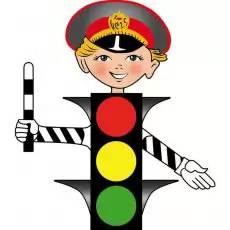                                                           Младшая  группа № 2 «Пчёлка»                                                                   Воспитатель: Елкина Н.В.г. Бердск  2020год«Безопасное дорожное движение - главное умение!»«Правила дорожные, вы совсем не сложные»Актуальность проекта:Формирование у детей навыков безопасного поведения на дороге в настоящее время необходимо рассматривать наравне с другими важнейшими задачами воспитания и обучения. Дети должны быть готовы к любым дорожным ситуациям (опасным и безопасным, правильно ориентироваться в дорожной среде, знать элементарные правила поведения на дороге, в транспорте, иметь знания о светофоре, дорожных знаках и т.д.) Это жизненно для формирования у них навыков безопасного поведения на улице.Проблема: незнание детьми правил дорожного движения, правил поведения на улице и на дороге, световых сигналов светофора.Обоснование проблемы:1. Родители не достаточно уделяют внимание теме «Правила поведения на дороге», «Правила поведения на улице», «Правила дорожного движения».2. Нет знаний у детей о правилах поведения на дороге, о смене сигналов светофора.Цель проекта: Обеспечить накопление представлений о различных видах транспорта у детей младшего возраста.Формировать элементарные знания о правилах поведения на дороге.Задачи проекта:1. Познакомить детей младшего дошкольного возраста с правилами дорожного движения, со светофором.Учить понимать значение световых сигналов светофора. Формировать начальные навыки безопасного поведения на дороге и на улице.2. Дать детям представление о разновидностях транспорта. Отметить характерные отличительные признаки транспорта.3. Развивать внимание, память, мышление, речь, мелкую моторику, активизировать словарь.4. Приучать детей выполнять правила, действовать в коллективе.Формы реализации проекта:Непосредственно- образовательная деятельностьИгрыБеседыПродуктивная деятельностьПросмотр мультфильмов о правилах дорожной безопасностиЗагадывание загадок о транспорте, о  светофореВыставка поделокРазвлечение с участием родителей «Маленькие друзья Светофора» Консультации родителямАнкетирование родителейИзготовление лэпбукаОжидаемый результат:1. У детей сформированы первоначальные знания правил дорожного движения и навыков безопасного поведения на дороге и на улице. Заинтересованность детей темой.2. Дети самостоятельно проявляют инициативу: рассматривают иллюстрации, участвуют в беседах, задают вопросы; проявляют творчество, активность и детальность в работе.3. С удовольствием рисуют, лепят, играют в разные игры.4. Участие в совместной деятельности родителей.Продукт проектной деятельности: создание в группе уголка по правилам дорожного движения с макетом проезжей части, домов, машин. выставка  поделок «Наш друг -  Светофорчик».5.Фотовыставка по проекту.Вид проекта:Познавательно – игровой, творческий педагогический.Длительность проекта:2 недели (с 06.02.2020-17.02.2020)Возраст детей:Младшая группа (дети 3-4 года)Сотрудничество с семьёй:- изготовление макета светофора и участие в выставке поделок -светофоров;- оформление консультативного материала для родителей:«Родителям о правилах дорожного движения»«Типичные ошибки детей при переходе улиц и дорог»«Предупреждение детского дорожно – транспортного травматизма» «Как выработать навыки безопасного поведения на улице»- подготовка и изготовление необходимых  атрибутов для проведения мероприятий, разучивание стихотворений с детьми к развлечению.-участие в развлечении для детей «Маленькие друзья Светофора».-пополнение предметно - развивающей среды в группе для организации игровой деятельности детей: машины, макет дороги, дорожные знаки, костюмы  для сюжетно-ролевых игр, макет автобуса, рули, раскраски на тему ПДД, художественная литература на тему проекта.-памятка «Использование водителями детских удерживающих устройств», «О безопасности дорожного движения».-проведение анкетирования  среди родителей  по ПДД.-оформление лэпбука для детей и родителей  «Светофор».Этапы реализации проекта:1 этап «Подготовительный» 1. Донести до участников проекта важность данной темы.2. Создать развивающую среду: подобрать материалы, игрушки, атрибуты, для игровой деятельности; дидактические игры, иллюстрированный материал, художественную литературу по теме.3. Подобрать материал для продуктивной деятельности.4. Составить перспективный план мероприятий2 этап «Основной». Совместная деятельность с детьми Мероприятия проекта.Понедельник день 1 Беседа «Мой друг­светофор»; Подвижная  игра ««Сигналы светофора»;Дидактическая  игра  «Собери светофор»,Рассматривание материала по теме «Правила дорожного движения», «Правила поведения на дороге и на улице», иллюстрации с изображением транспортных средств.Игровое задание «Сколько у светофора цветов»; Загадывание загадок на тему «ПДД», «Светофор». Заучивание наизусть  А. Барто «Грузовик»,Игра­ инсценировка «Как машина зверят катала»Вторник  день  2 Беседа на тему: «Машины на улицах города» Дидактическая игра: «Назови машину» . Чтение стихотворений Н.Павлова «На машине».Раскраски по ПДД.Подвижная игра «Трамвай».Дидактическая игра «Конструктор»Среда день 3  Беседа на темы:  «На чем люди ездят», «. Развитие речи: «Рассматривание и описание игрушки» (машины) Аппликация с элементами рисования «Дорога и светофор».Чтение стихотворений Н. Мигунова «Учимся переходить дорогу», С. Маршак «Мяч»Выкладывание из геометрических фигур и счетных палочек (светофор, транспорт);Подвижная игра «Машины»Мультфильм о безопасности на дорогеЧетверг день 4Беседа по картинкам «Светофор» Дать детям элементарные представления о ПДД (светофор регулирует движение транспорта и пешеходов; красный свет светофора нужно стоять, на зеленый ­ двигаться; переходить улицу можно только со взрослым, крепко держась за руку). Чтение стихотворений В. Семерин «Держись дорожных правил строго»; . Дидактическая игра: «Собери машину по частям», (из 4­х частей, пазлы);  НОД Рисование. Тема. «Дорожка для машин» ­ рисование горизонтальной линии не отрывая рукиПодвижная игра «Воробышки и автомобиль»Пятница день 5 Беседа о разных видах транспорта.Дидактические игры: «На дороге», «Подумай – отгадай» НОД Лепка Тема. «Светофор».  Конструирование различных улиц из строительного материала для закрепления знаний о ПДД.Сюжетно-ролевая игра «Шофёры» Подвижная игра «Цветные автомобили»Мультфильм о светофореПонедельник день 6.Беседа  «Что мы видели на улице?»Наблюдение за продуктовой машиной. Сюжетно–ролевая игра «Водители и пешеходы» Физкультминутка «По ровненькой дорожке»; Подвижные игры: «Птички и автомобиль» С. Михалков «Моя улица», Д/и  «Назови машину», «Водный, наземный ,воздушный»Вторник день 7 Беседа «Мы едем в автобусе». «Наш автобус голубой» муз.А. Филиппенко; С/р игра «Мы едем на автобусе». Обыгрывание постройкиМультфильмы  о разных машинах.П/И «Быстрые автомобили» Б. Заходер «Шофёр»,Среда день 8 О. Тарутин «Переход», . Филиппенко;Пение «Машина» муз. Попатенко;Д/и  «Кукла едет на машине»Наблюдения из окна за легковой  машинойП.игра «За рулем».Четверг день 9  Беседы:«Безопасность на дороге», «Светофор, движение по сигналу», Игры с макетами улиц и дорогРисование  «Светофор» .П. игра «Красный, жёлтый, зелёный»Чтение А. Северный «Светофор»,Пятница день 10Беседа: «Улицы города», «Зачем нужны дорожные знаки» Стих.Я. Пишумов «Дорожные знаки». Рассказывание стихов о транспорте.Чтение: сказка «О заветных огоньках»,Дид. игра  «Найди свой цвет»,Развлечение по ПДД во второй младшей группе «В гостях у Светофора» с участием родителей.Этап «Заключительный»  Выставка макетов светофоров.Фотовыставка.Проведение развлечения «Маленькие друзья светофора»Результаты реализуемого проекта. Основная часть детей знают название цветов светофора, его предназначение. Могут отличить цвета светофора , действовать в зависимости от сигнала. Дети проявляют интерес к рассматриванию своих макетов, фотографий ,а так же к рассматриванию иллюстраций с изображением городского транспорта. Словарный запас детей расширился и активизировался: светофор, проезжая часть, тротуар, пешеходный переход, шофёр, перекрёсток и т.п. Усовершенствовались конструктивные навыки: дети с большим интересом играют с конструктором - строят машины. Создание папки в электронном виде с занятиями НОД для дальнейшего использования  в  совместной и самостоятельной деятельности.Приложение к проекту: Анкета по ПДД1. Считаете ли Вы важной эту проблему для Вас и Ваших близких?1. Да.2. Нет.3. Затрудняюсь ответить.2. Знаете ли Вы ПДД?1. Да.2. Частично.3. Нет.3. Соблюдаете ли Вы правила безопасного поведения на дороге?1. Всегда.2. Частично.3. Нет.4. Случалось ли Вам нарушать ПДД в присутствии Ваших детей?1. Никогда.2. Иногда.3. Всегда.5. Почему Вы нарушаете ПДД?1. Очень тороплюсь.2. Не хватает терпения ждать разрешающего сигнала светофора.3. Очень большой транспортный поток.4. Не предполагаю, что нарушаю ПДД.5. Действую как все.6. Часто ли Вам приходится предупреждать нарушение ПДД детьми.1. Часто.2. Редко.3. Никогда.7. Ваша реакция на нарушение ПДД родителей с детьми?1. Пытаюсь предупредить нарушение.2. Делаете замечание.3. Внутренне осуждаете поведение взрослых.4. Не замечал(а) ничего подобного.8. Считаете ли Вы возможным самостоятельный выход на дорогу дошкольника?1. Да.2. Возможно иногда.3. Нет.9.  Кто, по Вашему мнению, чаще всего виноват в ДТП?1. Водители.2. Пешеходы.3. Сам нарушитель.4. Организация дорожного движения.10. Что на Ваш взгляд нужно предпринять, чтобы сократить число ДТП с участие детей?Конспект развлечения  по ПДД во второй младшей группе«Маленькие друзья светофора»Цель:Расширять представления детей о правилах дорожного движения. Закреплять знания детей о работе светофора, развивать ориентировку в пространстве, умение действовать по сигналу; развивать у детей разговорную речь. Формировать навыки соблюдения правил дорожного движения: зеленый - иди, красный – стой.Образовательные задачи: Дать детям знания о том, где и как нужно переходить улицу, ознакомить со специальными знаками - указателями пешеходных переходов, ввести в активный словарь детей слово «переход».Углубить знания детей о видах пассажирского транспорта, их звукоподражании.Закрепить знания детьми основных цветов (красный, желтый, зеленый).Развивающие:  мышление, память, внимание.Воспитательные: Воспитывать умение быть вежливыми, внимательными в отношении друг к другуСловарная работа: Ввести в активный словарь детей слова «пешеходный переход» («зебра»), «улица» и активизировать употребление слов: «автобус», «поезд», «машина», «самолет», «светофор».Методы и приемы: Рассмотрение иллюстраций, чтение художественных произведений, создание игровой ситуации (интерес).Предыдущая работа с детьми: Рассмотрение иллюстраций из серии «Правила дорожного движения», чтение произведений художественной литературы.Ход занятия:Воспитатель здоровается, читает стихи и показывает движения, дети повторяют.- Здравствуйте ребята! Давайте мы поздороваемся все вместе. Сделаем мы это так!Здравствуй солнце! (руки разводим в сторону как лучи солнца)
Здравствуй небо! (поднимаем руки вверх, прямые)
Здравствуй, ветерок, трава! (раскачиваем ручками из стороны в сторону, присаживаемся на корточки)
Здравствуйте мои друзья! (машем ручкой – привет)
Воспитатель: Сегодня я хотела с вами провести очень необычное занятие по Правилам Дорожного Движения. Вы уже научились играть с машинами, водить их.Водители и взрослые и дети должны знать правила дорожного движения , чтобы на дорогах не было аварий. Ребята, скажите мне , какой знак помогает нам переходить через дорогу?Дети:Пешеходный переход.Воспитатель:Правильно, ребята.Всем знакомые полоскиПохожие на зебруЗнают дети, знает взрослыйЗнай, что только переходОт машин тебя спасёт.Если ты спешишь в путиЧерез улицу пройти,Там иди, где весь народТам ,где знак пешеходный переход.(стук в дверь.)Воспитатель:Кто там?Почтальон:Почтальон Печкин. Вам посылку принёс.Ведущая: Спасибо тебе, почтальон Печкин. Ребята ,посмотрим, от кого же это посылка?(Берут посылку и находят конверт с адресом детского сада читаем детям).«Шлю посылку Вам друзья ,У меня всего три глаза ,Разноцветные ониКаким глазом подмигну ,Что вам делать подскажу»Воспитатель:Ребята, от кого же это посылка?Дети:От светофора.Воспитатель:Правильно ребята. Это посылка от светофора.(достаёт из коробки светофор)Ребята, а там ещё письмо лежит, давайте его прочтём.Письмо от светофора.Дорогие ребята у меня приключилась беда. Мои сигналы светофора сломались и разбежались. Прошу Вас мне помочь . Жёлтый огонёк светофора я отыскал, а Вам надо найти зелёный и красные огоньки.Воспитатель:Ребята давайте поможем светофору найти его огоньки.Мы с Вами отправимся в разноцветную страну весёлых огоньков и попробуем отыскать зелёный и красный огонёк. Чтобы нам попасть в разноцветную страну и не заблудится, надо выполнить несколько заданий:1 – пройти по «зебре» (перешагиваем через полоски белой бумаги.)2 – Светофор.(Прыжки по зелёным кружкам. На полу лежат кружки красного, жёлтого, зелёного цветов ,переходить можно только по зелёным кружкам.)Зелёный огонёк -Здравствуйте дети ! Я уже Вас заждался .Вы наверное хотите стать настоящими пешеходами и знать правила дорожного движения. А какое самое главное правило ?Дети:Быть внимательными ! Никогда не торопиться!Зелёный огонёк -Вот я сейчас проверю, какие вы внимательные.Есть у меня для вас игра, в нее сыграем, детвора!Проводиться игра«Собери машинку».Вам предлагается сложить из частей целое. Назвать вид транспорта и цвет.Зелёный огонёк –Вот у меня в руках листы с изображением дороги, реки, неба.У вас карточки с изображением разных видов транспорта .Вы должны найти место , где передвигается транспорт ,изображенный на карточке.Зелёный огонёк – Молодцы все справились с заданиями . Чем же мне вас, друзья наградить? За внимание и старанья я хочу вам подарок вручить! Это зелёный сигнал светофора .Воспитатель:Ребята, давайте попрощаемся с зелёным огоньком, скажем спасибо ему !Воспитатель:А сейчас мы отправимся в гости к красному огоньку. В разноцветную страну мы поедем на автобусе.Я буду водителем, а вы – пассажирами. Присаживайтесь на стульчики и повторяйте за мной.Едем-едем на машине (руки держат руль)Нажимаем на педаль (двигают стопой ноги)Газ включаем выключаем-(двигают рукой)Пристально мы смотрим вдаль (всматриваются вдаль)Дворники счищают капли (руками делают круговые движения)Вправо – влево – чистота!Ветер волосы ерошит (руками ерошат волосы)Мы шоферы хоть куда!Вот мы и приехали с вами в гости к красному огоньку.Красный огонёк- Здравствуйте дети! Я красный огонёк , самый важный- цвет костра, пожара. Как меня увидят люди – знают, что впереди тревога, опасность.Ребята, а вы знаете цвета.Дети– да.Красный огонёк:Сейчас проверим и сыграем с вами в дидактическую игру.(проводиться Д/И «Чудесный мешочек».)Дети достают предметы из мешочка (яблоко, помидор, шарики красные и зелёные, машинки, кубики.) дети раскладывают в 3 корзинки красного, желтого и зеленого цвета все предметы.Красный огонёк:Ребята, а вы знаете сигналы светофора ? Назовите их?Дети –Красный, желтый, зелёный.Воспитатель: Нужно слушаться без спораУказаний светофора.Нужно правила движенияВыполнять без возраженияКрасный – стойЖелтый – ждиА зеленый- проходи!Вам понравилось это стихотворение?Хотите поиграть с сигналами светофора?Дети встают в кругВоспитатель поднимает Красный круг- дети стоятЖелтый круг- хлопают в ладошиЗеленый круг- шагают.Воспитатель: Вот как мы весело поиграли ! А теперь давайте вспомним стихи о светофоре.1й-ребёнок: Красный свет, красный светЭто значит – хода нет.Это – стоп, остановись,Это значит – берегись.2й – ребёнок:Если жёлтый свет в окошке,Подожди ещё немножко.Подожди ещё чуть – чуть3й – ребёнок:Свет зелёный появилсяПерекрёсток оживился.Стал свободным переходСмело двигайся вперёд.Красный огонёк –Какие вы молодцы .Дарю вам этот красный огонёк.Воспитатель:Запомните ребята ,нельзя переходить дорогу на красный свет.Вот и закончилось наше путешествие. Давайте вместе попрощаемся.Воспитатель рассказывает стих и показывает движения, дети повторяют.Стих:Дружно хлопаем руками, (дети хлопают в ладоши)
Вместе топаем ногой. (топают ногой)
До свиданья сказали, (говорят до свидания)
И рукою помахали. (машут рукой)Воспитатель:Ребята , светофор приготовил для вас подарки (раздает воздушные шары)Беседа «Мой друг­светофор»; Цель:  Познакомить детей  с цветами светофора, рассказать к каким непоправимым последствиям приводит нарушение правил дорожного движения.Ход беседы:Сколько на улицах машин?! И с каждым годом их становится все больше и больше. Мчатся по нашим дорогам тяжелые грузовики, автобусы, летят легковые автомобили. Для того, чтобы на дорогах было безопасно, все автомобили, автобусы подчиняются строгим законам дорожного движения.         Знать и выполнять правила поведения на улице должны и все пешеходы: взрослые  и дети. Идут люди на работу, в магазин, ребята торопятся в школу. Пешеходы должны ходить только по тротуару, но и по тротуару надо идти, придерживаясь правой стороны. И тогда не придется спотыкаться, обходить встречных, сворачивать в сторону. За городом тротуаров нет, а машин тоже много. Транспорт движется по проезжей части дороги. Если вам придется идти по дороге, то идти надо навстречу транспорту. Почему? Догадаться нетрудно. Увидишь машину и уступишь ей дорогу, отойдешь в строну. Переходить дорогу надо по пешеходной дорожке.  Прежде чем перейти дорогу, надо посмотреть влево, а, дойдя до середины дороги, посмотреть направо. Нам помогает переходить дорогу наш друг- светофор:          Красный!          Желтый!         Зеленый! Красный свет- сигнал опасности. Стой! Остановись!- говорит пешеходу красный сигнал светофора. Затем в светофоре появляется желтый свет. Он говорит «Внимание! Приготовьтесь! Сейчас можно переходить!». Зеленый сигнал светофора говорит: «Путь свободен! Идите!». Педагог:  Закон улиц и дорог, который называется «правила дорожного движения» строгий. Он не прощает, если пешеход идет по улице, как ему вздумается, не соблюдая правила. И тогда случается непоправимая беда. Но закон улиц и дорог еще и очень добрый: он охраняет от страшного несчастья, бережет жизнь. Что бы с вами ничего не случилось, дети, выполняете основные правила поведения.Итак, что должны усвоить дети, чтоб спокойно жить на свете: Ходить только по тротуару, придерживаясь правой стороны. Если тротуара нет, идти надо по левому краю дороги, навстречу движению транспорта.Подчиняться сигналам светофора. Переходить улицу только на зеленый свет светофора.Переходить дорогу только по пешеходной дорожке. Пересекать улицу надо прямо, а не наискось.прежде чем переходить улицу, сначала посмотреть налево, а, дойдя до середины улицы, посмотреть направо.Автомобили,  автобусы, троллейбусы надо обходить сзади, а трамваи- спереди.(Показ соответствующих иллюстраций)П. игра ««Сигналы светофора»; На площадке от старта до финиша расставляют стойки. Играющие каждой команды встают друг за другом цепочкой у стойки­старта и кладут руки на плечи впереди стоящему.Атрибуты:Мешочек с шариками (мячиками) красного, жёлтого, зелёного цвета;Стойки.Правила игры:В руках у ведущего игры мешочек с шариками (мячиками) красного, жёлтого, зелёного цвета. Капитаны по очереди опускают руку в мешочек и достают по одному шару. Если капитан достал красный или жёлтый шар, то команда стоит на месте; зелёный – передвигается к следующей стойке. Чья команда быстрее придёт к финишу, та и выиграла. Для младшей группы игра упрощается. Подвижная игра «Воробушки и автомобиль»Цель: приучать детей бегать в разных направлениях, не наталкиваясь друг на друга, начинать движение и менять его по сигналу воспитателя, находить своё место.Описание. Дети – «воробушки» садятся на скамейку – «гнёздышки». Воспитатель изображает «автомобиль». После слов воспитателя: «Полетели, воробушки, на дорожку» - дети поднимаются и бегают по площадке, размахивая руками – «крылышками». По сигналу воспитателя: «Автомобиль едет, летите, воробушки, в свои гнёздышки!» - «автомобиль» выезжает из «гаража», «воробушки» улетают в «гнёзда» (садятся на скамейки). «Автомобиль» возвращается в «гараж».Подвижная игра «Поезд»Цель: учить детей ходить и бегать в колонне по одному, ускорять и замедлять движение, делать остановки по сигналу; приучать детей находить своё место в колонне, не толкать товарищей, быть внимательными.Описание. Дети становятся в колонну по одному (не держась друг за друга). Первый – «паровоз», остальные – «вагоны». Воспитатель даёт гудок, и «поезд» начинает двигаться вперёд сначала медленно, потом быстрее, быстрее, наконец, дети переходят на бег. После слов воспитателя «Поезд подъезжает к станции» дети постепенно замедляют движение – поезд останавливается. Воспитатель предлагает всем выйти, погулять, собрать цветы, ягоды на воображаемой полянке. По сигналу дети снова собираются в колонну – и поезд начинает двигаться.Подвижная игра «Такси»Цель: приучать детей двигаться вдвоём, соразмерять движения друг с другом, менять направление движений, быть внимательным к партнёрам по игре.Дети становятся внутрь небольшого обруча, держат его в опущенных руках: один – у одной стороны, другой за другом. Первый ребёнок – «водитель» такси, второй – «пассажир». Дети бегают по площадке (дорожке). Через некоторое время меняются ролями. Одновременно могут играть 2-3 пары детей, а если позволяет площадь – то больше. Когда дети научатся бегать в одном направлении, воспитатель может дать задание двигаться в разных направлениях, делать остановки. Можно место остановки обозначить флажком или знаком стоянки такси. На остановке «пассажиры» меняются, один выходит из такси, другой садится.Подвижная игра «Трамвай»Цель: учить детей двигаться парами, согласовывая свои движения с движениями других играющих; учить их распознавать цвета и в соответствии с ними менять движение.3-4 пары детей становятся в колонну, держа друг друга за руку. Свободными руками они держатся за шнур, концы которого связаны, то есть одни дети держатся за шнур правой рукой, другие – левой. Это «трамваи». Воспитатель стоит в одном из углов площадки, держа в руках три флажка: жёлтый, зелёный, красный. Он объясняет детям, что «трамвай» двигается на зелёный сигнал, на жёлтый замедляет ход, а на красный – останавливается. Воспитатель поднимает зелёный флажок – и «трамвай» едет: дети бегут по краям площадки. Если воспитатель поднимает жёлтый или красный флажок, «трамвай» замедляет ход и останавливается. Если детей в группе много, можно составить 2 трамвая. Сюжет игры может быть более развёрнутым: во время остановок одни «пассажиры» выходят из «трамвая», другие входят, приподнимая при этом шнур. Воспитатель знакомит детей с правилами уличного движения. Он следит за тем, чтобы все играющие были внимательными, не пропускали остановок, следили за сменой флажков и меняли движение.Подвижная игра Автомобиль. Ребенок изображает движение автомобиля (поезда, автобуса, самолета), выполняя руками соответствующие движения.ИГРА «Машина»ЦЕЛЬ: проходить несколько шагов вперед, толкая перед собой машинку на палочке; подрожать гудению машины (произносить звукоподражательное слово «би-би»).ОБОРУДОВАНИЕ: машинка на палочке.ХОД ИГРЫ: предложите ребенку машинку на палочке, которую можно толкать перед собой.Когда ребенок покатит машинку, прочтите рифмовку:                                       «Би-би-би, - гудит машина.-                                         Не поеду без бензина».Когда ребенок перестанет катать машинку под текст рифмовки, спросите у него: «Как гудит машина?» Если ребенок не может ответить на ваш вопрос, ответьте на него сами: «Машина гудит : Би-би».ИГРА: «Еду на машине»ЦЕЛЬ: ходить по ограниченной поверхности (по дороге); громким голосом произносить звукоподражательные слова: «би-би»; активизировать в речи местоимения: «я», «мы», «ты», «нас».ОБОРУДОВАНИЕ: машинка, вырезанная по контуру из картона и повешенная на ленту; «дорога», нарисованная мелом на полу.ХОД ИГРЫ: наденьте ребенку на шею ленту с машинкой и скажите, что он сегодня будет легковым автомобилем и поедет в лес на прогулку. «Автомобиль» поедет по «дороге». Покажите ребенку «дорогу», нарисованную на полу. Прочтите рифмовку и проведите ребенка «по дороге в лес»:                                                 На машине легковой                                                  Едем вместе мы с тобой.                                                  По дороге, через мост,                                                  В лес шофер нас всех привез.Попросите ребенка поехать самостоятельно «по дороге в лес».УСЛОЖНЕНИЕ ЗАДАНИЯ: измените маршрут «автомобиля».ИГРА: « Автомобили».ЦЕЛЬ. Учить двигаться, сохраняя направление; выполнять действия в разных условиях; поддерживать интерес к движениям; развивать внимание, умение действовать в коллективе; закреплять представления о цвете, форме предмета; вызывать чувство радости от общения со взрослыми и со сверстниками.ОБОРУДОВАНИЕ. Нагрудные эмблемы с изображением машин ( по колличеству играющих), дорожки разного типа, круги, квадраты, треугольники из картона ( гараж).ХОД ИГРЫ. Дети изображают автомобили и встают за обозначенной чертой – гаражом. По сигналу педагога автомобили выезжают из гаража и едут по дороге, соблюдая элементарные правила ( ехать в одном направлении, не наталкиваясь друг на друка). По сигналу педагога « Автомобили в гараж!» дети меняют направление и едут в гараж.ВАРИАНТ ИГРЫ II.Автомобили могут ехать по мосту ( доске, лежащей на полу), по извилистой дорожке, по мягкой дорожке ( болото) и т. п.У каждого автомобиля может быть свой гараж в виде круга, треугольники, квадрата. Гараж может быть обозначен цветным флажком, в этом случае дети запоминают, какой формы или цвета их гараж.ИГРА: « Птички и автомобили».ЦЕЛЬ. Совершенствовать ходьбу в разных направлениях, по ограниченной поверхности; развивать внимание, умение реагировать на сигнал; побуждать к активному взаимодействию со сверстниками.ХОД ИГРЫ. Все дети изображают птичек. Роль автомобиля вначале выполняет взрослый. Он говорит: « Птички вылетели погулять». Дети- птички летают по группе, машут крыльями, клюют зерна. По сигналу взрослого « Автомобиль!» птички быстро убегают с дороги.ВАРИАНТ ИГРЫ II.Одна часть детей размещается на одной стороне группы, площадки – это птички. На другой стороне размещается другая часть детей – это автомобили. Педогог говорит: « Птички летят!»- птички летают, машут крыльями, приседают, клюют зерна. По сигналу « Автомобили выехали!» дети, изображающие автомобили, выезжают на дорогу, а птички улетают в свои гнездышки. Автомобили ездят по дороге, объезжая препятствия ( скамейки, кубы). При повторе  игры дети меняются ролям.ИГРА: « Самолетик».ЦЕЛЬ. Развивать навык бега.ХОД ИГРЫ. Педагог предлагает ребенку поиграть в самолетик- полетать: « Беги ко мне, будем летать!». Малыш бежит в объятия педагога, который подхватывает его под мышки, поднимает, делает несколько кругов как самолетик и ставит на землю. Во время движения педагог имитирует звук самолета и побуждает ребенка повторяет его : « У-у-у!».  Если кружение вызывает негативную раекцию у ребенка, то можно просто поднять или прижать малыша к себе. Подвижная игра  «Ловкий шофер»Цель: упражнять детей действовать по цветовому сигналу, двигаться врассыпную в разных направлениях, использовать всю площадь зала. Повторить правила дорожного движения.Ход игры: Дети располагаются произвольно по всему залу, в руках у каждого ребенка руль (обруч). По сигналу воспитателя: «Поехали!» - дети – «машины» разъезжаются по всему залу в разных направлениях, стараясь не мешать друг другу. Если педагог поднимает флажок красного цвета, то все машины останавливаются. Если зеленый – продолжают движение. Подвижная игра «Передай жезл»(малой подвижности)Подготовка к игре:Играющие выстраиваются в круг.Атрибуты:Жезл регулировщика;Магнитофон.Правила игры:Жезл регулировщика передаётся игроку слева. Обязательное условие: принимать жезл правой рукой, переложить в левую и передать другому участнику. Передача идёт под музыку. Как только музыка прерывается, тот, у кого оказывается жезл, поднимает его вверх и называет любое правило дорожного движения (или дорожный знак).Замешкавшийся или неверно назвавший дорожный знак выбывает из игры. Побеждает последний оставшийся игрок.Подвижная игра «Где мы были, мы не скажем, на чём ехали, покажем»(малой подвижности)Подготовка к игре:Играющие делятся на команды.Правила игры:Каждая команда решает, какое транспортное средство будет изображать (троллейбус,карету, теплоход, паровоз, вертолёт). Представление транспортного средства должно проходить без комментария. Команда соперника отгадывает задуманное.Задание можно усложнить, предложив команде конкретный вид транспорта.Подвижная игра «Цветные автомобили»Цель:Упражнять детей в умении реагировать на цвет, развиваем внимание, закрепляем Правила дорожного движения.Подготовка к игре:Дети размещаются вдоль стены или по краю площадки. Они автомобили. Каждому дается руль разного цвета. Ведущий стоит лицом к играющим с сигналами такого же цвета как рули.Атрибуты:Цветные рули;Сигналы (картонные кружки, которые соответствуют цвету рулей.Ход игры:Ведущий поднимает сигнал определенного цвета. Дети, у которых рули такого же цвета выбегают. Когда ведущий опускает сигнал, дети останавливаются и идут в свой гараж. Дети во время игры гуляют, подражая автомобилям, соблюдая ПДД. Затем ведущий поднимает флажок другого цвета, и игра возобновляется.Ведущий может поднимать один, два или три сигнала одновременно, и тогда все автомобили выезжают из своих гаражей. Если дети не заметят, что сигнал опущен, зрительный сигнал можно дополнить словесным: «Автомобили (называет цвет, остановились» Ведущий может обойтись одним словесным сигналом: «Выезжают синие автомобили», «Синие автомобили возвращаются домой».Подвижная игра «Светофор»(малой подвижности)Цель: закреплять представление детей о назначении светофора, о его сигналах.Атрибуты:Цветные картонные кружки (желтый, зеленый, красный);Макет светофора.Ход игры:Ведущий, раздав детям кружки зеленого, желтого, красного цветов последовательнопереключает светофор, а дети показывают соответствующие кружки и объясняют, что означает каждый из них. Выигрывает тот, кто правильно покажет все кружки и расскажет о значении цвета.Подвижная игра «Автобусы»(быстрая ходьба)Цель: формировать умение ходить друг за другом небольшими группами. Уточнитьпредставление о транспорте и правила поведения в автобусе, учить действовать сообща.Подготовка к игре: Дети делятся на «Автобусы» (команды, в каждом «автобусе» выбирается водитель.Атрибуты:Цветные флажки на подставке (по одному на команду);Рули (по одному на команду).,Свистки (по одному на команду).Ход игры: «Автобусы» ­ это команды детей «водитель» и «пассажиры». В 6­7 м от каждой команды ставят флажки.По команде «Марш!» первые игроки – водители (с рулями в руках) быстрым шагом (бежать запрещается) направляются к своим флажкам, огибают их и возвращаются в колонны, где к ним присоединяются вторые по счету игроки, и вместе они снова проделывают тот же путь и т. д. Играющие держат друг друга за локти. Когда автобус (передний игрок – «водитель»)возвратится на место с полным составом пассажиров, он должен подать сигнал свистком.Выигрывает команда, первой прибывшая на конечную остановку.Дидактическая игра «Конструктор»Цель: Развивать воображение; формировать умение складывать изображение из деталей геометрического конструктора-мозаики, комбинируя различные фигуры, изменяя их положение на плоскости стола; развивать память, речь детей, воспитывать их творческую активность; развивать логическое мышление, умение составлять из частей целое.Хода) Из предложенных геометрических фигур выложить любое транспортное средство.б) Взять геометрические фигуры и наложить на предложенные фигуры. После построения сосчитать, сколько потребовалось фигур каждого вида (для старшего возраста).Дидактическая игра «Светофор — конструктор»Цель: Развивать воображение; формировать умение складывать изображение из деталей геометрического конструктора-мозаики; развивать память, речь детей, воспитывать их творческую активность; развивать логическое мышление, умение составлять из частей целое.Дидактическая игра «Машины разные нужны, машины разные важны»Цель: Познакомить детей с разными видами транспортных средств, которые необходимы людям: легковая машина, пожарная, скорая помощь, самосвал, грузовик, подъемный кран, хлебная, автобус;Учить различать их по внешнему виду и правильно называть;Знать их назначение и понимать значимость в жизни человека;Учить собирать целую картинку из двух частейХод игры:Воспитатель – Дети, какие машины вы знаете? (Ответы детей). Да, машин много и все они разные! Машины приносят пользу людям! Они возят людей на работу, в детский сад и др. места. Это автобус, легковая машина, такси. Машины спешат к нам на помощь, когда это необходимо. Это скорая помощь, пожарная машина. Машины перевозят разные грузы. Это самосвал, грузовик, подъемный кран и др. Я принесла вам картинки, на которых изображены разные машины. Но, у меня случилось небольшая неприятность. Кто-то разрезал все мои картинки на две части, и они все перепутались. Что же мне делать? Может, вы, поможете мне правильно сложить картинки?Воспитатель выкладывает перед детьми все половинки, и дети пытаются сложить из них целые картинки. Если нужно, воспитатель помогает детям, подсказывает. Когда задание выполнено воспитатель хвалит детей и  читает детям стихотворения об этих машинах.АвтобусВесь день - домой и на работуВозить людей его забота!Точно, вовремя и ловкоПодъезжает к остановке.Все вошли, закрылась дверь, -Пассажиры вы теперь.Всё! Приехали! Ура!Выходите, вам пора!Пожарная машинаСпешит машина красная,Не выключая фар,На службу, на опасную-Спешит тушить пожар.Скорая помощьЕсли кто-то заболелНадо чтобы врач успел.Скорая его домчитВрач поможет, исцелит!СамосвалМожно нагрузить немалоВ мощный кузов самосвала.Отвезёт он всё, что нужно:Быстро, весело и дружно.Легковая машинаЯ, блестящая такаяПо дороге мчусь стрелойУ меня есть руль и шины,Зовусь, легковая машина!Подъёмный кранПоднимает великанГруды груза к облакам.Там, где встанет он, потомВырастает новый дом.ГрузовикВот трудяга грузовик!Он к тяжелому привыкПеревезет он все, что нужноАккуратно, быстро, дружно!Хлебная машинаЯ хлебная машина!Полезная весьма.Ведь всем давно известноЧто хлеб всему голова!Везу я хлеб и булкиДля Маши и Мишутки!Дети рассматривают картинки с изображением разных машин. Игра повторяется по желанию детей 2-3 раза.ХодВзять геометрические фигуры и наложить на предложенные фигуры.Дидактическая игра «Красный, желтый, зеленый»Цель: развитие внимания, памяти.ХодВоспитатель: Я буду показывать вам кружки разного цвета: зеленый кружок – все дружно хлопают в ладоши; желтый кружок – поднимают руки вверх; красный – молчат.Дидактическая игра «Собери светофор» Цель игры:Закрепить представление детей о назначении светофора, о его сигналах,дать представление детям о его сигналах, продолжать закреплять представления детей о цвете (красный,желтый, зеленый))1 вариант. Закрепить представление детей о цвете (красный, жёлтый, зелёный), разрисовать его правильно, по шаблону.2 вариант. Материал: цветные  картонные  кружки «желтые, зеленые, красные», макет светофора.Ход игры:Воспитатель раздает детям кружки желтого, красного и зеленого цвета. Последовательно меняя цвет кружка. А дети показывают соответствующие кружки и объясняют, что означает каждый сигнал. Выигрывает тот, кто правильно покажет все кружки и расскажет о назначении цветов.Светофор У любого перекресткаНас встречает светофорИ заводит очень простоС пешеходом разговор:Свет зеленый- проходи! Желтый - лучше подожди!Если свет зажжется красный -Значит,Двигаться опасно!Стой!Пускай пройдет трамвай,наберись терпенья.Изучай и уважай правила движенья. Дидактическая игра «Назови машину»Цель: учить детей узнавать и называть машины, развивать зрительную память, мышлениеМатериал: картинки машин (легковая, грузовая, автобус, троллейбус, скорая помощь, пожарная, полиция)Ход игрыПеред детьми разложены картинки с изображением машин, и воспитатель предлагает назвать их. Ребенок называет машину, показывает ее, остальные дети знаками показывают - согласны они или нет.Дидактическая игра «Четвертый лишний»Цель: Закреплять у детей умение классифицировать предметыНазовите лишнего участника дорожного движения:∙ Грузовик∙ Дом∙ «Скорая помощь»∙ Снегоуборочная машинаНазовите лишнее транспортное средство: ∙ Легковая машина ∙ Грузовая машина∙ Автобус∙ Детская коляска3. Назовите транспортное средство, не относящееся к общественному транспорту:∙ Автобус∙ Трамвай∙ Грузовик∙ Троллейбус4. Назовите лишний «глаз» светофора:∙ Красный∙ Синий∙ Желтый∙ ЗеленыйДидактическая игра «Собери машину из частей»Цель: Развивать воображение; формировать умение складывать изображение из деталей; развивать память, речь детей, воспитывать их творческую активность; развивать логическое мышление, умение составлять из частей целое.Ход:а) Из предложенных фигур выложить  транспортное средство.б) Взять фигуры и наложить на предложенный образец. Дидактическая игра «Едем ,плаваем, летаем»Раздать детям карточки с изображением разных видов транспорта. Назвать траспорт, изображённый на карточке. Разложить карточки по видам транспорта: воздушный, водный и наземный.Чтение и заучивание наизусть:  А. Барто «Грузовик», «В мире транспорта»,Цель: создавать условия для закрепления знаний детей в рамках темы «Транспорт».Задачи: обеспечить условия для расширения и закрепления представлений о транспорте; уточнения, расширения и активизации словаря по теме «Транспорт» (транспорт, машина, автобус, поезд, самолет, вертолет, пароход, мотоцикл, трактор, ехать, плыть, лететь); создать условия для развития зрительного внимания и восприятия, речевого слуха, артикуляционной, тонкой и общей моторики, координации речи с движением; формирование навыков сотрудничества, взаимопонимания, доброжелательности, самостоятельности.Материал и оборудование: машина на пульте управления; мультимедийная презентация «Звуки транспорта»; игрушка кота и грузовик.Предварительная работа: рассматривание иллюстраций «Транспорт», беседа; заучивание стихотворения А.Барто «Грузовик»; работали над развитием артикуляционного аппарата и формированием воздушной струи; играли в игру «Автобус»; наблюдение за транспортом во время прогулок.Содержание организационной деятельности детей1.Организационный моментВоспитатель заходит с детьми в группу, здороваются с гостями. Въезжает машина на пульте управления, которая привезла флешку.Флешка вставляется в компьютер2. Основная часть. Упражнение: «Узнай транспорт по звуку»Игра с помощью мультимедийной презентации.(каждый ребенок выбирает героя, который подготовил звуковой вопрос о транспорте – самолет, мотоцикл, трактор, пароход, поезд, автомобиль, вертолет, автобус)Беседа о внешнем виде, действии.3. Физкультминутка (под музыку)Е. Железнова «Автобус»Воспитатель предлагает детям поехать покататься на автобусе. 4. Стихотворение «Грузовик» А.Барто (приехав, дети обнаруживают кота в машине)Дети вместе с воспитателем читают стихотворение.Нет, напрасно мы решилиПрокатить кота в машине.Кот кататься не привык,Опрокинул грузовик.5. Артикуляционная гимнастика «Заводим машину» - Ребята, про какой транспорт мы рассказали в стихотворении? А кто опрокинул грузовик? И кот завести его теперь не может. Мы можем ему помочь? Как?- вставляем ключ, крутим (чик-чик-чик)- заводим мотор (трр-трр-трр)- не заводится. Почему?- наливаем бензин (с-с-с)- заводим мотор (трр-трр-трр)- завели. Куда поедим? А кота возьмем?6. Рефлексия- Что мы нового с вами узнали? А что понравилось больше всего?Сюрпризный момент: За то, что мы помогли коту завести машину, он решил нас отблагодарить – принес вам небольшой сюрприз (детям предлагается новый набор машинок).Конспект ООД по речевому развитию во второй младшей группе Тема: «Игра-инсценировка «Как машина зверят катала». Цель: формировать умение детей участвовать в инсценировках, развивать способность следить за действиями педагога, активно проговаривать простые и более сложные фразы, отчетливо произносить звук э, звукоподражание эй.Оборудование: грузовик с открытым кузовом; игрушки белочка, медвежонок, зайчик, ежонок.Ход занятия:Организационный моментВоспитатель читает стихотворение А. Барто «Грузовик».Нет, напрасно мы решилиПрокатить кота в машине:Кот кататься не привык –Опрокинул грузовик.С помощью воспитателя дети узнают стихотворение про грузовик. Воспитатель ставит перед детьми большой грузовик с открытым кузовом. Недалеко от машины в разных местах он размещает игрушки: белочку, медвежонка, зайчика, ежонка. Дети называют зверей.Основная часть.«Стоит на дороге машина, - начинает рассказывать воспитатель. – Сама синяя, а кузов (показывает) … желтый, колеса (показывает) … красные». Красивая машина! Увидели ее лесные звери, остановились, смотрят. Ай, да машина! (Дети описывают машину.) Любопытная белочка подбежала поближе. Заглянула в кузов. Нет никого! Прыгнула белочка в машину. А машина и поехала!«Эй, эй! Подожди меня синяя машина! – закричал зайка. – Эй, эй! Подожди! » Не слышит его машина. Надо зайчишке помочь. (Дети, как могут, просят машину вернуться назад, при этом они обязательно должны проговаривать слово эй) .Вы помогли заиньке, волшебная машина (она без шофера может ездить) подъехала к зайчишке. Только он влез в кузов, машина тронулась. Тут и ежонок прибежал, закричал: «Эй, эй, подожди! » (Что закричал ежонок) И он оказался в кузове.Уехала машина. Медвежонок почему-то задержался, опоздал, обиделся, захныкал: «Э-э-э, э-э-э! » (Как он плачет) Надо его успокоить. Скажите ему: «Не плачь! Волшебная машина вернется! » (Хоровые и индивидуальные повторения) .И машина вернулась. Подождала пока медвежонок влез в кузов и стала ездить туда-сюда, туда-сюда, вперед-назад, вперед-назад, вперед-назад (дети вместе с воспитателем проговаривают слова) .ФизкультминуткаПосмотрите к нам пришел в гости солнечный зайчик, давайте с ним поиграем.»Воспитатель водит солнечного зайчика по стене вперёд –назад , вверх- вниз . Дети повторяют слова «вперёд –назад , вверх- вниз» и двигаются за солнечным зайчиком.Скачут побегайчики, солнечные зайчики-Прыг! Скок! Вперёд- назад!(дети пытаются поймать солнечного зайчика )Мы зовём их- не идут. Были тут и нет их тут.Прыг, скок ! Вверх , вниз, вбок!Прыг, прыг, по углам.Были там, и нет их там. Где же побегайчики?  Солнечные зайчики?Накатались зверята, устали. Первой из машины выпрыгнула белочка. За ней зайчик. Потом слез медвежонок. А ежик – он ведь прыгать не умеет – никак не может выбраться из машины. Сидит, чуть не плачет! И медвежонок - вот умница-то – вернулся и протянул ежонку лапу. Вот так (показывает). Воспитанные звери и люди всегда помогают друг другу. Что делают воспитанные люди и звери? Только ежонок вылез из машины, она и уехала. А звери стояли и смотрели ей вслед. «До свидания, синяя машина! Спасибо тебе! » - вдруг закричал зайчишка. И остальные звери присоединились к нему.«Бип – бип - бип! » - послышалось издалека. Это машина просигналила зверушкам, что услышала их. А что они кричали ей?Воспитатель спрашивает у детей катались ли они на небольшой грузовой машине. Какой машине? С кем ездили? Куда ездили?РефлексияКто приходил к нам в гости?Что больше всего понравилось?Чтение стихотворений В. Семерин «Держись дорожных правил строго»:Держись дорожных правил строго,Не торопись, как на пожар,И помни: транспорту – дорога,А пешеходам – тротуар!Сказка Нина Павлова«На машине».Воспитатель рассказывает сказку, демонстрирует последовательность сюжета с использованием моделей заместителей.Ребята вам понравилась сказка? а хотите в неё поиграть?Но есть одно правило: мальчики будут управлять синими машинами, а девочки красными. Проходите за столы.Воспитатель рассказывает и моделирует сказку на магнитной доске, дети повторяют за ним.Сказка Н. Павлова «На машине.Мышка, Зайчик и Собачка сели в машину и поехали. Едут, едут. Наехали на камень. Бух! - и опрокинулись! Полетели кто куда! Сидят на земле. Плачут. Но ехать-то дальше надо! Тут Мышка и говорит: -  А я машину подниму. Стала поднимать, да никак не поднять! Зайчик говорит:Дай-ка я подниму. Я посильнее.Стал поднимать, да никак не поднять! А Собачка говорит:Давайте-ка, ребята, все вместе поднимать.Стали поднимать все вместе. Раз! - и подняли! Сели на машину. А машина не идет: камень задние колеса не пускает. Тут Мышка и говорит:А я камень в сторону столкну.Стала толкать, да никак не столкнуть! Зайчик говорит:Дай-ка я столкну. Я посильнее.Стал толкать, да никак не столкнуть! А Собачка говорит:А давайте-ка, ребята, все вместе толкать.Стали толкать все вместе. Раз!- и столкнули камень в сторонку. Сели на машину и поехали. Едут, едут, едут и не опрокидываются. Вот как хорошо!Воспитатель: Дети, понравилась вам сказка? Что случилось с героями? Кто помог? Почему Мышка не смогла, Зайчик тоже не смог? Что сказала собачка? Почему у них получилось? Один герой мог справиться? А когда много?Вместе – хорошо или плохо? (ответы детей)Воспитатель: Вместе можно многое совершить, а в одиночку – очень трудно.Игра малой подвижности: «Мышка, зайчик и собачка».Я буду показывать знак, а вы изобразите это животное.Ребята нам пора возвращаться в детский сад.(Звучит музыка, дети возвращаются через макет книги).Ребята, вам понравилось играть в сказку Попросите маму с папой почитать вам другие произведения Нины Павловой. Вам будет это интересно. Вы молодцы. Конспект непосредственной образовательной деятельности по художественному творчеству (рисование) на тему: «Машины едут и гудят»Программное содержание:Задачи:1. Учить детей рисовать горизонтальные линии широкие и узкие;2. Развивать у детей сюжетно-игровой замысел на основе впечатлений об окружающем;3. Развивать мелкую моторику рук.Интеграция образовательных областей: Познание:Дать детям знания о том, что машины ездят по дороге, оставляют след; Коммуникация:Способствовать развитию речи как средство общения;Продолжать учить детей вступать в диалог с педагогом и другими детьми. Художественное творчество:Закрепить навыки рисования широких (узких) линий. Социализация:Развивать сюжетно игровой замысел на основе впечатлений об окружающем,Развивать мелкую моторику рук,Воспитывать интерес к познанию окружающего через рисование.Материал и оборудование: грузовая машина игрушка, краски, стакан непроливайка, альбом, кисти.Предварительная работа: наблюдение на прогулке за проезжающими машинами, следами от колес на дорогах. Игры с машинами, катание кукол.Содержание организованной деятельности:Дети сидят на ковре. В группу въезжает машина «Би-би-би». Ездит по группе и оставляет след.(Воспитатель читает стих О. Корнеевой «Грузовик»)Грузовик везет песокПо шоссе, через лесок.Он на стройку подъезжаетИ песочек выгружает.В: Скажите, пожалуйста, ребята, где машины ездят?Д: По дорогеВ: Правильно, ребята. Вы очень внимательны. Машины едут по дороге.Скажите, пожалуйста, ребята. Люди ходят по дороге ногами, а машина…?Д: На колесахВ: Умницы, ребята. Правильно. Машина идет по дороге колесами.Скажите, пожалуйста, ребята, что машина оставляет после себя на дороге?(Дети обращают внимание на след от колес которые оставила машина.)Д: Следы, отпечатки.В: Умницы. Вы правы. Проезжая по дороге, машина оставляет за собой след.Попробуем, ребята превратится в машины, и проехать по дороге.(Педагог и дети делают пальчиковую гимнастику)«Ехали»(Дети поочередно загибают пальцы)Мы с первым пальцем-малышкомВ трамвайный парк пойдем пешком.С другим – поедем мы в трамвае,Тихонько песни напевая.С третьим сядем мы в такси,Попросим в порт нас отвезти!С четвертым пальчиком в ракетеМы полетим к другой планете.Садись- ка, пятый в самолет,С тобой отправимся в полет.(Правая рука изображает самолет. Большой палец и мизинец оттопырены – это крылья)В: Хорошо попутешествовали! Чтобы наше путешествие не заканчивалось, было интересным, запоминающим, нарисуем дорогу сами.(Педагог показывает способы рисования широких и узких линий). Широкую дорогу, по которой будут ездить машины, будем рисовать большой кистью, аУзкую маленькой. Сейчас, ребята, вы будете рисовать дороги.(Дети рисуют, педагог помогает, нуждающимся, беседует «Как рисует дорогу?», «Для кого рисует дорогу?», «Какая дорога по ширине?»).В: Хорошо справились с работой. У нас с вами получилась длинная дорога. Путешествие наше будет интересным и запоминающим.Посмотрите, ребята, дорога у нас уже есть. А на чем мы с вами поедем в путешествие?Д: на машинеВ:Давайте изобразим машину?Д: Да(Дети встают из за столов и изображают машину)В: Теперь у нас с вами для путешествия есть все, и машина, и дорога. Отправимся в путешествие интересное и запоминающее.(Дети встают в круг, выполняют физкультминутку)«Едем, едем, едем»Завели машину – ш-ш-ш(Вращение руками перед грудью)Накачали шину – ш-ш-ш(Наклоны вперед)Улыбнулись поскорей,И поехали скорей(Вращение воображаемого руля)Шла по улице машина,Шла машина без бензина,Шла машина без шофера,Без сигнала светофора,Шла, сама, куда не зная,Шла машина заводная.ИТОГСюжетно-ролевая игра:Тема: «Мы шоферы грузовых автомобилей»Цель: продолжать развивать у детей интерес и уважение к профессии «Шофер грузового автомобиля»Задачи:1.Продолжать учить детей устанавливать взаимодействия в игре друг с другом и со взрослыми.2.Развивать у детей способность принять на себя игровые роли шофера, механика, бензозаправщика, мамы с ребенком.Словарная работа: водительское удостоверение, транспорт, инспектор ДПС.Предварительная работа:1.Рассматривание иллюстраций грузовых автомобилей и разного транспорта.2.Загадки о транспорте 3.Рассматривание грузового фургона, привозящего в детский сад продукты.4.Беседы с детьми о профессиях бензозаправщика, механика, инспектора ГАИ.5.Изучение дорожных знаков (пешеходный переход, автозаправка, автосервис).6.Знакомство со светофором.7.Подготовка атрибутов к игре.Игровые роли и правила: в игре воспитатель назначает роли сам (бензозаправщик, механик, 5 шоферов грузовых автомобилей, мама с коляской), воспитатель на себя берет роль инспектора ДПС, направляя и обучая правилам поведения на дороге.Ход занятияОрганизационный момент:  воспитатель нечаянно опрокидывает корзину с игрушками и предлагает детям помочь сложить игрушки в корзину, постепенно спрашивая детей, кто какую игрушку кладет (паровозик, мотоцикл, самосвал, самолетик, вагончики от паровозика, грузовую пожарную машину), дети перечисляют.Воспитатель: Дети, как одним словом можно назвать эти игрушки?Дети: Транспорт.Воспитатель: Ребята, каких игрушек в корзине много?Дети: Грузовых машин.Воспитатель: Ребята, как вы думаете, как называется профессия человека, работающего на грузовом автомобиле, вспомните, пожалуйста.Дети: Шофер Воспитатель: Вы хотели бы представить себя шоферами, работающими на грузовом автомобиле?Дети: Да.Воспитатель: Я предлагаю вам пройти, сесть на стульчики и подробнее узнать об этой профессии. Посмотрите, ребята, на картинке изображен человек, работающий шофером на грузовом автомобиле. Как называется его грузовой автомобиль?Дети:  грузовикВоспитатель: Шофер одет в специальную одежду. Как вы думаете? Для чего?Дети: Чтобы не испачкаться.Воспитатель: Грузовые автомобили большие помощники человека. Шофер должен хорошо изучить свой автомобиль. Ребята, как называется та часть машины, где сидит шофер?Дети: Кабина.Воспитатель: Как вы думаете, что есть в кабине кроме сидения?Дети: перечисляют – руль, педали….Воспитатель: Куда в грузовом автомобиле складывается груз?Дети: В кузов.Воспитатель: Без какой части машина никогда не поедет?Дети: Без колес.Воспитатель: Если шоферу приходится ехать вечером или рано утром, что он включает?Дети: Фары.Воспитатель: Какой документ шофер возит всегда с собой?Дети: Водительской удостоверение.(Задавая вопрос воспитатель выкладывает карточки модели на мольберт)Воспитатель: Теперь ребята я вижу, что вы знаете все о грузовых автомобилях, я предлагаю вам поиграть в игру «Шоферы грузовых автомобилей»Я распределяю роли: автозаправщицамеханикмама с коляскойшоферыВоспитатель: Я буду инспектором ГАИ (контролировать правила на дороге).Воспитатель одевает форму и выдает шоферам водительское удостоверение, затем все играющие занимают свои места и начинается игра. Сюжетно­ролевая игра «Шоферы». Сюжет: «Водитель автобуса». Младшая группаЦель:Создание основы самостоятельной игровой деятельностидетей младшего дошкольного возраста. Развитие диалогической речи,развивать кругозордетей.Задачи:Обогащение жизненного и игрового опыта,воспитание навыков позитивного общениясо сверстниками. Развитие познавательных способностей.1. Предполагаемые результаты:­Знание детьми информации о профессии контролер,шофер.­Понимание значимости этой профессии.­Проявление уважения к труду взрослых.2. Предварительная работа:­создание развивающей среды:фуражка шофера,руль.­д/и «Профессии», «Кто,что делает?».­чтение: Маяковский"Кем быть?",Б. Заходер «Все работы хороши». ­наблюдение за машинами на улице.­рассматривание иллюстраций.3. Самостоятельная деятельность детей.­раскрашивание раскрасок на тему: транспорт.­настольные игры.­"гараж"­игры со строительным материалом.Игровые роли: шофер, пассажир, контролер.1.Cоздание мотивации.Игру начинаем с чтения рассказа «Как машина детей катала».Воспитатель спрашивает кого катала машина, кто катал зверей?(ответы детей).2. физкультминутка:Едем,едем на машине,Нажимаем на педаль,Газ включаем,выключаемСмотрим пристально мы в даль.Дворники стирают капли,Вправо,влево­чистота,Волосы ерошит ветерМы шоферы хоть куда.(дети выполняют движения по тексту)Воспитатель ставит игровую цель:­Мы с вами сегодня поедем на автобусе. Представьте себе, что выходной день и нам нужносъездить кому на рынок, кому в больницу. Может кто­то в кино или в цирк собрался. Давайте вспомним правила поведения в транспорте.­(ответы детей) Не кричать,не бегать,купить билет.­Конечно,все правильно вы говорите. Если нужно купить билет,то нам нужен контролер.­Ира,ты хочешь быть контролером?­а водитель кто?Алёша,ты?­Мы готовы к поездке.Дети садятся на стульчики, поставленные по два друг за другом. Перед тем,как сестьпокупают билет у контролера.Воспитатель предлагает объявлять остановки автобуса. На остановках одни дети заходят в автобус, другие выходят. Можно обыграть ситуацию поломка на дороге.Предложить кому- то из девочек взять куклу на руки и зайти в автобус.Понаблюдать уступят ли дети место маме с ребенком, «бабушке».Далее дети играют самостоятельно, проявляя свою фантазию. Беседа по картине «Улица города» Цели: дать представление детям об улице, о проезжей части, о дороге, о тротуаре; закрепить знания о грузовых и легковых автомобилях; дать элементарные знания о поведении на улице.Ход беседыВоспитатель говорит детям:- Сегодня мы с вами рассмотрим картину «Улица города». Какая она, улица города? (Ответы детей: она широкая, красивая, зеленая, на ней много домов, на ней есть дорога, по дороге едет много машин.)- Как по-другому называется дорога? (Проезжая часть.)- Давайте посмотрим, что еще есть на картине? (Ответы детей: на улице много машин.) Машины разные.- Какие машины вы видите?- Грузовые, легковые.- Правильно. А какие машины называются грузовыми?- Которые возят груз.- Где едут машины?Если дети затрудняются ответить, воспитатель объясняет, что машины едут по дороге.- Как называется место, где ходят люди?Дети. Место, где ходят люди, называется тротуаром.- Посмотрите, где идут люди? (По тротуару.)- Теперь мы с вами знаем, что машины ездят по дороге, люди ходят по тротуару.- А какие еще правила поведения на дороге должен знать пешеход?Воспитатель предлагает детям посмотреть и рассказать, что еще они видят на картине (дома, деревья и т. д.).- Правильно, на улице есть дома. Они бывают высокие и низкие.Итог:- Сегодня мы с вами рассматривали картину «Улица города». Что вам больше всего понравилось на картине?Беседа «Машины на улицах города – виды транспорта»Цель: Закреплять представления о наземном виде транспорта, егоклассификации и назначении, понимать значимость его для жизни своего города.Ход беседыВводная частьДидактическая игра «Узнай машину на ощупь» (в мешочке набор машин: грузовики,легковые, пожарная машина, экскаватор, автобус, спец. техника по количеству детей; надодостать, узнать, назвать машину.)- Как назвать одним словом все эти машины? (транспорт)- Какой это транспорт? (наземный). Все машины выполняют разную работу, на какиевиды их можно поделить? (грузовые, пассажирские и специализированный транспорт)- Если транспорт перевозит грузы, то его называют : грузовой- Если транспорт перевозит людей, то его называют : пассажирский- А еще ребята есть специальный вид транспортГрузовой транспорт.Отгадайте загадку.У него огромный кузов,Кузов для различных грузов,Он могуч, силен как бык,А зовется :(грузовик)Первые машины появились очень давно и работали они при помощи пара. Служили онитягачами,перетаскивали грузы. Слово "шофер" означает"кочегар", ведь именно кочегаруправлял первой самоходной машиной. Сейчас грузовики разные и выполняют ониразную работу: перевозят зерно,книги, молоко, бензин, цемент и т. д.(показ машинок-игрушек)- Что отнесем к грузовому транспорту? (Грузовые машины)- Для чего нужен грузовой транспорт?Пассажирский транспорт.- Прочитайте и отгадайте загадку.Весь день - домой и на работуВозить людей его забота!Точно, вовремя и ловкоПодъезжает к остановке.Все вошли, закрылась дверь, -Пассажиры вы теперь.Всѐ! Приехали! Ура!Выходите, вам пора!- К какому виду транспорта отнесем автобус к грузовому, пассажирскому, специальному?- Что еще относится к пассажирскому транспорту? (трамвай, троллейбус, такси,пассажирские поезда, электрички)А какой пассажирский транспорт есть в нашем селе? (автобус, такси, микроавтобусы«Газель»)Автобус, микроавтобус «Газель», такси - это общественный транспорт. В нем каждыйможет поехать куда нужно. Но чтобы в нем ехать - нужно знать определенные правила.- Какие правила для пассажиров вы знаете?После ответов детей зачитывают правила.Специальный транспорт.Слово "специальный" в переводе с латинского означает "особый" Эти машины и вправдуособые.Они нужны для ответственной работы. Их вызывают по телефону, если требуетсясрочная помощь.Не играй, дружок, с огнем.Помни ты, она мала,Но от спички - невеличкиМожет дом сгореть дотла.Если случится пожар, звони по телефону 01. И к вам на помощь придет пожарная машина.Она имеет красный цвет, чтобы видно было издалека, имеет сигнальную лампу и сирену.(Показ картинки)Днем и ночью на страже мира и спокойствия граждан - полицейские. Если с вами беда -звони 02. Полицейская машина белого цвета с синей полосой и надписью. (Показкартинки)А если случится тебе простудится,Привяжется кашель, поднимется жар :Тогда звони по телефону 03,и к вам приедет машина - скорая помощь.Машина скорой помощи - белого цвета с красным крестом, так же имеет сирену исигнальную лампу. (Показ картинки)Но есть еще одна специальная машина, которая может заменить собой все предыдущие.Это машина МЧС. Вызывают ее по телефону 01.Если эти машины едут с проблесковыми маячками, то все должны уступать им место надороге.Кроме этих машин, есть еще автомобили, которые перевозят продукты, почту илиучаствуют в спортивных соревнованиях. Они тоже относятся к специальному транспорту.Хлебная машина.Я хлебная машина!Полезная весьма.Ведь всем давно известноЧто хлеб всему голова!Везу я хлеб и булкиДля Маши и Мишутки!Заключительная часть-Ребята, а какой наземный транспорт вы встречаете на улице?- Кто еще может назвать наземный транспорт, который встречается в нашем селе?(ответыдетей)- Как вы думаете, какой транспорт является наиболее безопасным средствомпередвижения? (Каждый опасен по - своему)- Как избежать опасных ситуаций, связанных с транспортом? (Соблюдать правиладорожного движения).Конспект НОД по художественному творчеству (лепка)Тема «Наш любимый светофор»Цель занятия: Продолжение знакомства с пластилином и его свойствами; научитьотщипывать маленькие кусочки пластилина от большого куска и прилеплять к плоской поверхности; формировать интерес к работе с пластилином; развивать мелкую моторику, воспитывать желание к выполнению и соблюдению ПДД; закрепить представления о светофоре и знании сигналов светофора (красный, желтый, зеленый).Словарная работа: светофор, сигнал светофораМетодическое обеспечение: сюрпризный момент (в гости приходит Светофор); наглядный материал: макеты светофора. Использование загадок и стихотворенияПредварительная работа: аппликация «Светофор»; НОД по ПДД с разучиваниемфизкультминуток, беседы про «важность» светофоров.Материал: Мягкий пластилин красного, желтого, зеленого цветов, лист плотного картона с изображением светофора, игра­мозаика.Прием лепки: «Отщипывание»Воспитатель: Красный: ясно, что путь опасныйЖелтый тоже, что и красныйА зеленый – не зевай!Проходи и не мешай.Дети: СветофорВоспитатель: Правильно дети. А посмотрите, именно он то и пришел к нам в гости.Вот тот самый светофорО нем пойдет наш разговорА теперь рассмотрим мыДля чего нужны огни.Воспитатель: показывает на красный сигнал светофора и задает вопрос: Что нужно делать пешеходам, когда горит красный сигнал светофора?Дети: СтоятьВоспитатель: Что нужно делать пешеходам, когда горит желтый сигнал светофора?Дети: СтоятьВоспитатель: Что нужно делать пешеходам, когда горит зеленый сигнал светофора?Дети: Можно переходить дорогу.Воспитатель: Правильно, а посмотрите, наш гость Светофор пришел не один. Он привел к нам и своих младших братьев. Но посмотрите, чем то они отличаются от него.Дети: Они не цветныеВоспитатель: Правильно. Я предлагаю вам помочь братьям нашего Светофора и зажечь имих сигналы. Ну что, согласны?Дети: ДаВоспитатель: А какими цветами мы будем их украшать?Дети: Красный, желтый, зеленый.Воспитатель: А черным, коричневым, синим можно?Дети: НетВоспитатель: Тогда давайте возьмем пластилин, разомнем его в руках, а какого цвета первый сигнал светофора?Дети: КрасныйВоспитатель: Тогда берем именно его. Затем показываю, как от куска пластилинаотщипывать маленькие кусочки и прикреплять их к основе. Необходимо следить, чтобы дети не спешили. Тем, кто справился с заданием, предлагаю поменяться кусочки пластилина другого цвета (желтого, зеленого).Динамическая паузаПроснулся город сонныйНа улице трезвонМашины, как драконыНеслись со всех сторон!Дул ветер злой и хлесткийВ лицо из­за углаА я на перекрестке –Стояла и ждала.Ждала, пока зеленый,Появится сигнал­«Ты умница, девчонка!» ­Знакомый дед сказал.Гордилась, я, что в садикОдна прийти смогла!Не знала я что сзадиЗа мною мама шла!Воспитатель: Ребята, давайте покажем как мы разукрасили младших братьев нашего гостяСветофора.Дети: ПоказываютВоспитатель: С площадей и перекресткаНа меня глядит в упорС виду грозный и серьезныйОчень важный светофор.Он и вежливый, и строгий,Он известен на весь мир,Он на улице широкий,Самый главный командир.Светофор: Спасибо дети, что помогли моим младшим братьям стать такими красивыми. Нонам уже пора, мы пойдет к своей маме, покажемся, какие мы стали разноцветные. Досвидания.Дети: До свидания.Итог:Воспитатель: Скажите мне, пожалуйста, кто к нам сегодня приходил? Кому мы помогли? А как мы работали с пластилином? Вам понравилось? Физкультминутка:По ровненькой дорожке,                Дети идут шагом,По ровненькой дорожкеШагают наши ножки,Раз-два, раз-два,По камешкам, по камешкам,       прыгают на двух ногах,По камешкам, по камешкам...В яму — бух!        приседают на корточки С. Михалков «Моя улица» (отрывок):Это — папа,Это — я,Это — улица моя.Вот, мостовую расчищая,С пути сметая сор и пыль,Стальными щетками вращая,Идет смешной автомобиль.Похож на майского жука —Усы и круглые бока.За ним среди ручьев и лужГудит, шумит машина-душ.Прошла, как туча дождевая,—Блестит на солнце мостовая:Двумя машинами онаУмыта и подметена.Здесь на посту в любое времяСтоит знакомый постовой.Он управляет сразу всеми,Кто перед ним на мостовой.Никто на свете так не можетОдним движением рукиОстановить поток прохожихИ пропустить грузовики.Наблюдение за проезжающим транспортомЦели:—закреплять названия частей машины (кузов, кабина, колеса,  руль);—отмечать большое разнообразие машин, их назначение;—  воспитывать уважение к труду.Ход наблюденияПри выходе на прогулку обратить внимание на продуктовую ма­шину, стоящую возле кухни, отметить ее основные части и назначение — привозит продукты в детский сад. Далее понаблюдать за проезжающим автотранспортом. Машины какие? Легковые и грузовые. Грузовые автомобили, их назначение. Какие грузы перевозят грузовые машины? Какие машины вы знаете? Их назначение. А автобусы для чего нам нужны? (Перевозить пассажиров по городу.) А еще существуют специальные машины. Предложить детям их назвать. («Скорая», пожарная, милицейская, машина для поливки улиц.) Рассказать о их назначении. Спросить, у кого папа работает водителем.На улице нашей машины, машины — Машины-малютки, машины большие.Спешат грузовые, фырчат грузовые, Торопятся, мчатся, как будто живые. У каждой машины дела и заботы Машины выходят с утра на работу.Труд Строительство автодороги из снега, игра с машинками с соблюдением правил дорожного движения.Цель: учить работать сообща, помогать друг другу.Подвижная игра:  «Мы — шоферы».Цели:  - закреплять знания о труде шофера;—учить ориентироваться на местности.